NASPA Executive Board Committee Meeting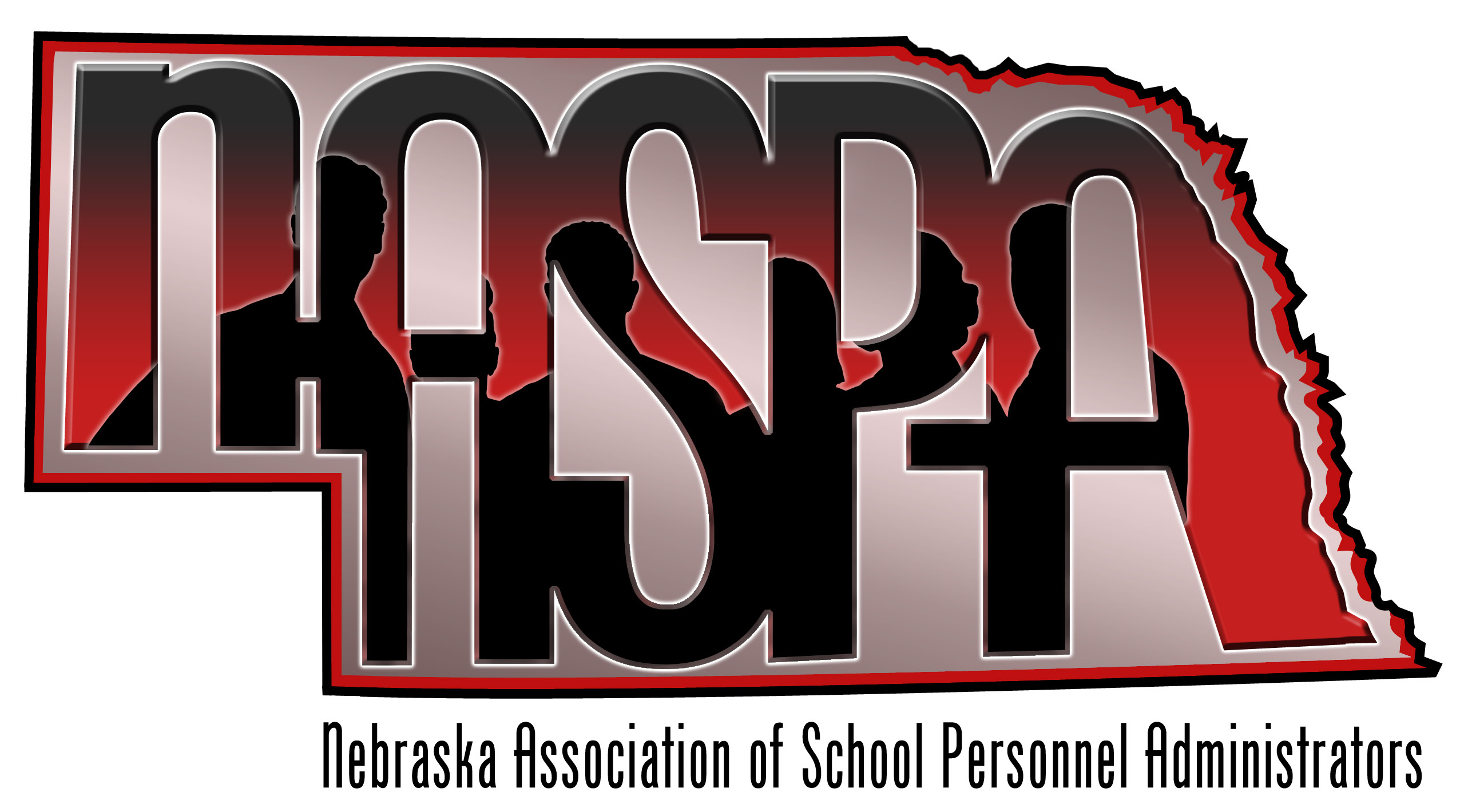 February 7, 2013AGENDA Website-Not much progress on this one.  Listed below is what we discussed in November.  Currently is not operational, need to get up and running and functional-Possible listserv, social media presence, goals for this year?Nebraska Teacher & Principal Performance FrameworksAny Updates?Organizational Structure of NASPA-We discussed this in November…what do we need to do to change current terms?  Present proposal to membership?Term of executive boardRecruitment of membership from smaller districtsPossible second NASPA conference…..HR supports Staff?Presentations topics for 12-133-4 NASPA presentation at NCSA Education Forum (February 5)What other conferences do we target? HR support staff webinar in Fall of 13-14?NASPA Conference – June 27-28, 2012  in Nebraska CityReservations are madeSave the date in March Send reservation materials in MayProgram ideas???Door prizes – budget??Legislative UpdateSummary of NCSA position on billsDiscussion on bills, NASPA support, opposition?Future Executive Board Meetings April 11th Meet at the NCSA Building at noon – networking lunch followed by the board meeting.